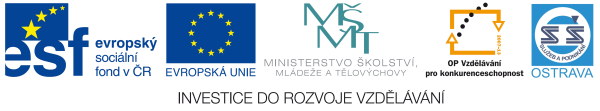  Thema:Unternehmen: Praxis in meiner SchuleBeschreiben Sie mögliche Formen Ihrer potentionellen Praxis in Ihrem Fach:1.………………………………………………………………………………………………………………..2.………………………………………………………………………………………………………………..3.………………………………………………………………………………………………………………..Welche Positiva hat es ab und zu Praxis zu haben? Bilden Sie Sätze:Sich  ausruhen ……………………………………………………………………………………………………………………………………………………………die Theorie im Praxis erproben……………………………………………………………………………………………………………………………………………………………Im Kontakt mi neuen Leuten sein……………………………………………………………………………………………………………………………………………………………Erfahrungen erwerben……………………………………………………………………………………………………………………………………………………………Slide 3: Definieren Sie den Begriff MASSEUR mit eigenen Worten:Ein Masseur ist ……………………………………………………………………………………………………………………………………………………………………………………………………………………………………………………………………………………………………………………….Slide 9: Auf wem üben unsere junge Friseurinnen?Auf  den Tieren		b)auf den Lehrerinnen		c) auf den Freiwilligen Slide 11: Was alles brauchen Kosmetikerinnen zu Ihrer Arb eit?……………………………………………………………………………………………………………………………………………………….HAWie oft haben unsere junge Photogpraphen im dritten Schuljahr die Praxis?